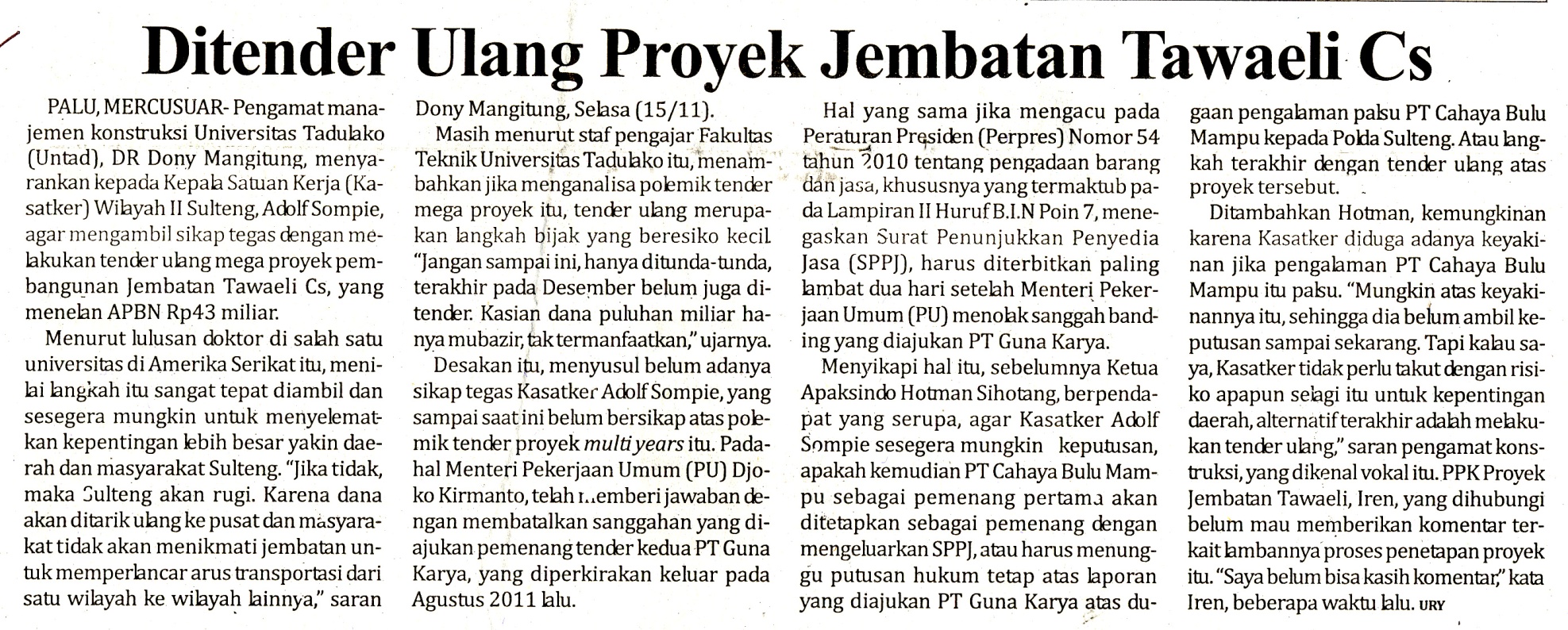 Harian:MercusuarKasubaudSulteng  IHari, tanggal:Kamis, 17 November  2011KasubaudSulteng  IKeterangan:Halaman 7 Kolom 1-4KasubaudSulteng  IEntitas:Kota PaluKasubaudSulteng  I